
MILLORA DE L' DISSENY I DEL PROCÉS PRODUCTIUS D'UN HELICÒPTER DE PAPERMETODOLOGIA PLANTEJADAL'ensenyament dels principis, mètodes i eines de la qualitat total és espacialment difícil quan es dirigeix ​​a persones sense experiència laboral ja que resulta difícil comprendre, sense haver-ho viscut, les deficiències de tot tipus que es comentin en dissenyar productes o serveis i els seus processos productius associats.Per això es planteja als alumnes dividits en grups creats pels professors (en l'entorn laboral molt poques vegades es tria el grup de treball) dues processos:Millora del disseny d'un helicòpter de paperMillora del procés de fabricació d'aquests helicòptersLa nota que s'assigna a l'equip està relacionada amb el nombre de helicòpters que els alumnes són capaços de produir en 10 minuts i amb la qualitat dels mateixos. Les proves es realitzen en forma de competició.DESCRIPCIÓ DEL PRODUCTE DE PARTIDA Es tracta d'un muntatge molt senzill realitzat amb mitja full DIN A-4 (tallada longitudinalment) a la qual es realitzen uns talls i doblecs tal com es s'indica a la figura. Les cotes estan en cm.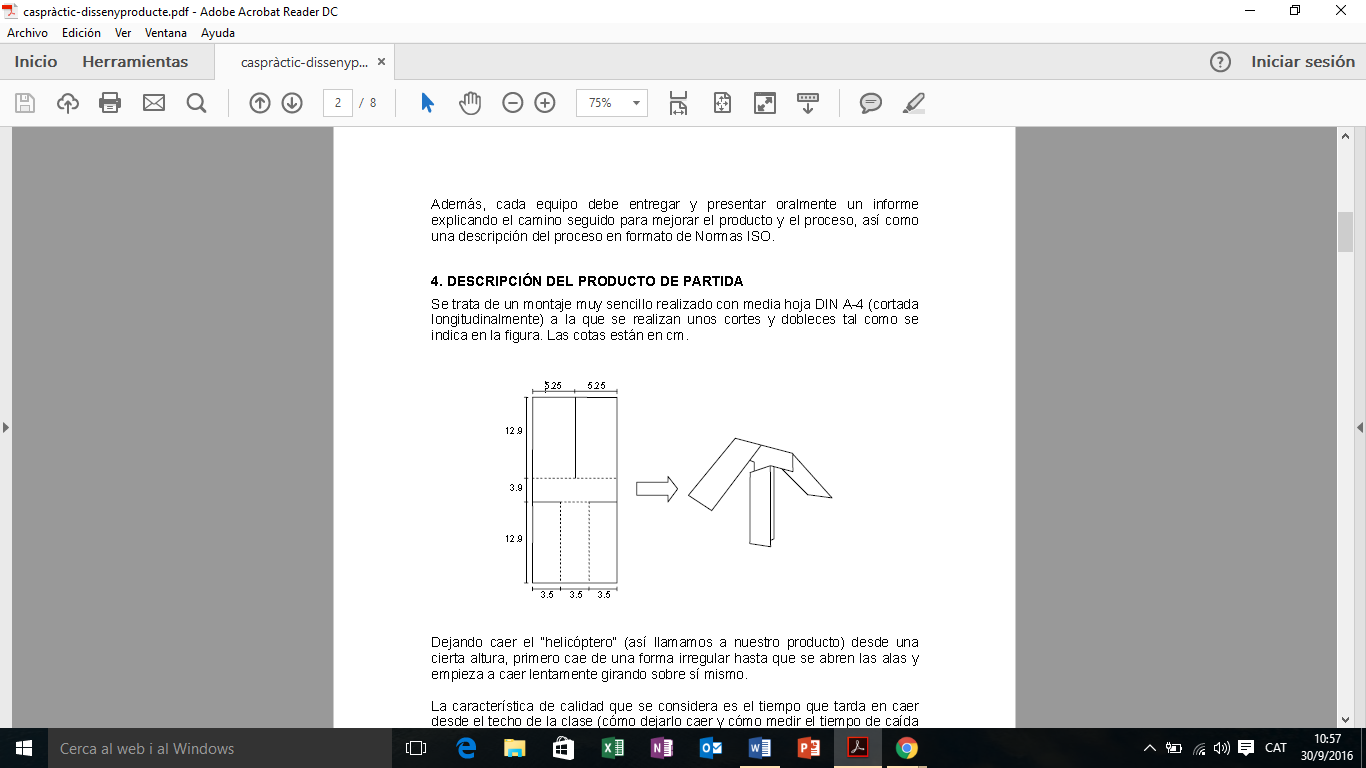 Deixant caure el "helicòpter" (així anomenem al nostre producte) des d'una certa altura, primer cau d'una forma irregular fins que s'obren les ales i comença a caure lentament girant sobre si mateix.La característica de qualitat que es considera és el temps que tarda en caure des del sostre de la classe (com deixar-lo caure i com mesurar el temps de caiguda es defineix a classe). Millorar la qualitat de l'helicòpter significa augmentar la seva temps de caiguda. A més interessa que el disseny sigui robust a petites imperfeccions en la construcció, de manera que hi hagi poca variabilitat en els temps de caiguda de diversos helicòpters.Les millores es poden aconseguir en base a:• Canviar les dimensions de les diferents parts• Utilitzar un paper diferent del subministrat• Utilitzar dos materials addicionals: clips de paper i / o cola.S'ha de subministrar paper DIN A-4 estàndard. Si es desitja es pot utilitzar un altre tipusde paper, però també ha de ser mida A-4 i sense marques realitzades prèviament.DESCRIPCIÓ DEL PROCÉS PRODUCTIU El procés de partida està plantejat al llarg de 5 estacions de treball més un "taller de reparacions", de la següent manera: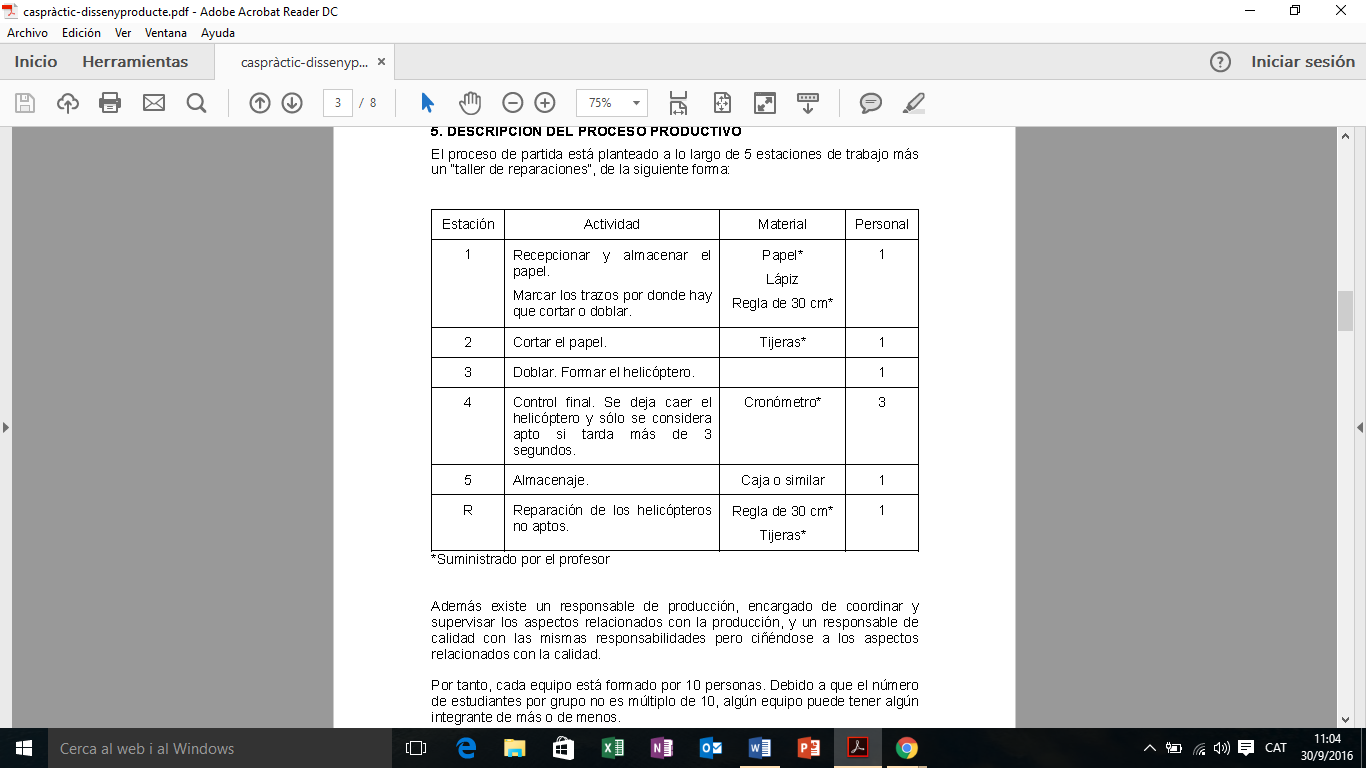 
A més hi ha un responsable del disseny, un de producció, encarregat de coordinar i supervisar els aspectes relacionats amb la producció, i un responsable de qualitat amb les mateixes responsabilitats però cenyint-se als aspectes relacionats amb la qualitat. Per tant, cada equip està format per 4 personesLes possibles millores que se suggereixen sobre el procés de producció són:• Canviar les estacions de treball. • Establir una traçabilitat dels productes en el cas que en cadascuna de les primeres estacions intervingui més d'una persona.• Treballar en cèl·lules. • Ser polivalents i rotar les funcions. • Establir controls intermedis, etc.INFORMES QUE ES RELITZARAN Informe sobre les millores del dissenyInforme sobre les millores del producteResultats de qualitatPLA DE TREBALLPresentació de la pràctica: Objectius, equips, tasques i informes a realitzar, descripció del producte i del procés.Aprenentatge en equip sobre el procés i el producte: Anàlisi de la informació disponible, organització física de la cadena productiva i dels fluxos de producte. Posada a punt del procés. Resolució de dubtes: S'aclareixen els dubtes que puguin sorgir al voltant del producte, el procés i les formes de millorar-los. Brainstorming, canvis i millores evidents: Identificació de les causes de baixa qualitat i baixa productivitat. Primera introducció de millores. Selecció d'indicadors de qualitat i productivitat.Fabricació en sèrie: Per tenir quantificada la situació de partida i així poder avaluar la bondat dels canvis introduïts. Comprovar els canvis de millora donen una millor qualitat. MESURA DE LA QUALITAT I LA PRODUCTIVITATProductivitat: Nombre d'helicòpters correctes produïts durant 10 minuts partit pel nombre d'integrants de l'equip.Qualitat: Es deixaran caure 5 helicòpters elegits a l'atzar d'entre els produïts i per a cada un d'ells es mesurarà 3 vegades el temps que triga a arribar a terra. La mesura de qualitat serà la mitjana dels 15 valors obtinguts, partit per la desviació tipus d'aquests 15 valors.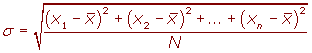 Helicòpters defectuosos: Els helicòpters defectuosos es penalitzaran de la següent manera:• A efectes del càlcul de la productivitat, si el temps mitjà de caiguda d'un helicòpter (mitjana de les 3 vegades que es tira) està per sota de 3 segons es descomptarà un 20% del total d'helicòpters produïts (20%del total per cada helicòpter defectuós).• A efectes del càlcul de la qualitat, els temps de caiguda inferiors a 3 segons es comptabilitzaran com a zero, amb independència de quin sigui el mitjana de les 3 tirades.TAULA DE RESULTATS PRODUCCIÓ QUALITAT Test 1						      Test2Mitjana  =Desviació típica = Qualitat=  = Mitjana  =Desviació típica = Qualitat=  = FASENúm. Helicòpters/10 minProcés de partidaProcés de millora HELICÒPTERTEMPS (s)TEMPS (s)HELICÒPTERTest1Test2111222333444555